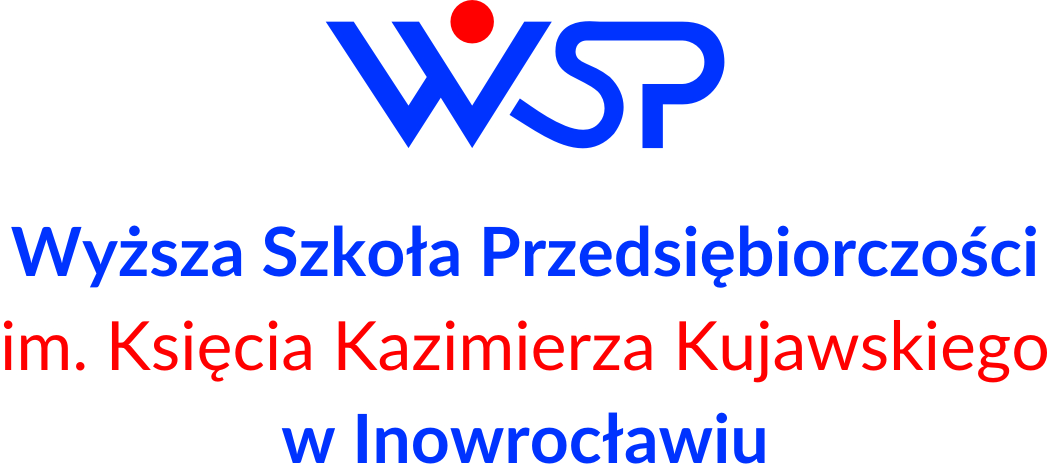 WYŻSZA SZKOŁA PRZEDSIĘBIORCZOŚCIIM. KS. KAZIMIERZA KUJAWSKIEGO 
W INOWROCŁAWIUWYŻSZA SZKOŁA PRZEDSIĘBIORCZOŚCIIM. KS. KAZIMIERZA KUJAWSKIEGO 
W INOWROCŁAWIUWYŻSZA SZKOŁA PRZEDSIĘBIORCZOŚCIIM. KS. KAZIMIERZA KUJAWSKIEGO 
W INOWROCŁAWIUWYŻSZA SZKOŁA PRZEDSIĘBIORCZOŚCIIM. KS. KAZIMIERZA KUJAWSKIEGO 
W INOWROCŁAWIUWYŻSZA SZKOŁA PRZEDSIĘBIORCZOŚCIIM. KS. KAZIMIERZA KUJAWSKIEGO 
W INOWROCŁAWIUKARTA PRZEDMIOTU2023 - 2026KARTA PRZEDMIOTU2023 - 2026KARTA PRZEDMIOTU2023 - 2026KARTA PRZEDMIOTU2023 - 2026KARTA PRZEDMIOTU2023 - 2026KARTA PRZEDMIOTU2023 - 2026KARTA PRZEDMIOTU2023 - 2026KARTA PRZEDMIOTU2023 - 2026KARTA PRZEDMIOTU2023 - 2026KARTA PRZEDMIOTU2023 - 2026Kod przedmiotuKod przedmiotuKod przedmiotuALP_508; ALP_608ALP_508; ALP_608ALP_508; ALP_608ALP_508; ALP_608ALP_508; ALP_608ALP_508; ALP_608ALP_508; ALP_608Nazwa przedmiotuNazwa przedmiotuNazwa przedmiotuJĘZYK NIEMIECKI/ JĘZYK ROSYJSKIJĘZYK NIEMIECKI/ JĘZYK ROSYJSKIJĘZYK NIEMIECKI/ JĘZYK ROSYJSKIJĘZYK NIEMIECKI/ JĘZYK ROSYJSKIJĘZYK NIEMIECKI/ JĘZYK ROSYJSKIJĘZYK NIEMIECKI/ JĘZYK ROSYJSKIJĘZYK NIEMIECKI/ JĘZYK ROSYJSKIUSYTUOWANIE PRZEDMIOTU W SYSTEMIE STUDIÓWUSYTUOWANIE PRZEDMIOTU W SYSTEMIE STUDIÓWUSYTUOWANIE PRZEDMIOTU W SYSTEMIE STUDIÓWUSYTUOWANIE PRZEDMIOTU W SYSTEMIE STUDIÓWUSYTUOWANIE PRZEDMIOTU W SYSTEMIE STUDIÓWUSYTUOWANIE PRZEDMIOTU W SYSTEMIE STUDIÓWUSYTUOWANIE PRZEDMIOTU W SYSTEMIE STUDIÓWUSYTUOWANIE PRZEDMIOTU W SYSTEMIE STUDIÓWUSYTUOWANIE PRZEDMIOTU W SYSTEMIE STUDIÓWUSYTUOWANIE PRZEDMIOTU W SYSTEMIE STUDIÓWKierunek studiówKierunek studiówKierunek studiówAdministracjaAdministracjaAdministracjaAdministracjaAdministracjaAdministracjaAdministracjaForma studiówForma studiówForma studiówniestacjonarneniestacjonarneniestacjonarneniestacjonarneniestacjonarneniestacjonarneniestacjonarnePoziom studiówPoziom studiówPoziom studiówpierwszego stopnia/licencjackiepierwszego stopnia/licencjackiepierwszego stopnia/licencjackiepierwszego stopnia/licencjackiepierwszego stopnia/licencjackiepierwszego stopnia/licencjackiepierwszego stopnia/licencjackieProfil studiówProfil studiówProfil studiówpraktycznypraktycznypraktycznypraktycznypraktycznypraktycznypraktycznyDziedzina nauki/ dyscyplina naukowaDziedzina nauki/ dyscyplina naukowaDziedzina nauki/ dyscyplina naukowadziedzina nauk społecznych/ dyscyplina naukowa: nauki prawne,  nauki o polityce i administracjidziedzina nauk społecznych/ dyscyplina naukowa: nauki prawne,  nauki o polityce i administracjidziedzina nauk społecznych/ dyscyplina naukowa: nauki prawne,  nauki o polityce i administracjidziedzina nauk społecznych/ dyscyplina naukowa: nauki prawne,  nauki o polityce i administracjidziedzina nauk społecznych/ dyscyplina naukowa: nauki prawne,  nauki o polityce i administracjidziedzina nauk społecznych/ dyscyplina naukowa: nauki prawne,  nauki o polityce i administracjidziedzina nauk społecznych/ dyscyplina naukowa: nauki prawne,  nauki o polityce i administracjiJednostka prowadzącaJednostka prowadzącaJednostka prowadzącaWyższa Szkoła Przedsiębiorczości 
im. Księcia Kazimierza Kujawskiego w InowrocławiuWyższa Szkoła Przedsiębiorczości 
im. Księcia Kazimierza Kujawskiego w InowrocławiuWyższa Szkoła Przedsiębiorczości 
im. Księcia Kazimierza Kujawskiego w InowrocławiuWyższa Szkoła Przedsiębiorczości 
im. Księcia Kazimierza Kujawskiego w InowrocławiuWyższa Szkoła Przedsiębiorczości 
im. Księcia Kazimierza Kujawskiego w InowrocławiuWyższa Szkoła Przedsiębiorczości 
im. Księcia Kazimierza Kujawskiego w InowrocławiuWyższa Szkoła Przedsiębiorczości 
im. Księcia Kazimierza Kujawskiego w InowrocławiuOsoby prowadząceOsoby prowadząceOsoby prowadząceOGÓLNA CHARAKTERYSTYKA PRZEDMIOTUOGÓLNA CHARAKTERYSTYKA PRZEDMIOTUOGÓLNA CHARAKTERYSTYKA PRZEDMIOTUOGÓLNA CHARAKTERYSTYKA PRZEDMIOTUOGÓLNA CHARAKTERYSTYKA PRZEDMIOTUOGÓLNA CHARAKTERYSTYKA PRZEDMIOTUOGÓLNA CHARAKTERYSTYKA PRZEDMIOTUOGÓLNA CHARAKTERYSTYKA PRZEDMIOTUOGÓLNA CHARAKTERYSTYKA PRZEDMIOTUOGÓLNA CHARAKTERYSTYKA PRZEDMIOTUStatus przedmiotuStatus przedmiotuStatus przedmiotuobowiązkowyobowiązkowyobowiązkowyobowiązkowyobowiązkowyobowiązkowyobowiązkowyPrzynależność do modułuPrzynależność do modułuPrzynależność do modułumoduł do wyboru; dla wszystkichmoduł do wyboru; dla wszystkichmoduł do wyboru; dla wszystkichmoduł do wyboru; dla wszystkichmoduł do wyboru; dla wszystkichmoduł do wyboru; dla wszystkichmoduł do wyboru; dla wszystkichJęzyk wykładowyJęzyk wykładowyJęzyk wykładowyniemiecki/rosyjskiniemiecki/rosyjskiniemiecki/rosyjskiniemiecki/rosyjskiniemiecki/rosyjskiniemiecki/rosyjskiniemiecki/rosyjskiSemestry, na których realizowany jest przedmiotSemestry, na których realizowany jest przedmiotSemestry, na których realizowany jest przedmiotpiąty, szóstypiąty, szóstypiąty, szóstypiąty, szóstypiąty, szóstypiąty, szóstypiąty, szóstyWymagania wstępneWymagania wstępneWymagania wstępnestudent posiada ogólną wiedze na temat technologii informacyjnych na poziomie kształcenia pomaturalnegostudent posiada ogólną wiedze na temat technologii informacyjnych na poziomie kształcenia pomaturalnegostudent posiada ogólną wiedze na temat technologii informacyjnych na poziomie kształcenia pomaturalnegostudent posiada ogólną wiedze na temat technologii informacyjnych na poziomie kształcenia pomaturalnegostudent posiada ogólną wiedze na temat technologii informacyjnych na poziomie kształcenia pomaturalnegostudent posiada ogólną wiedze na temat technologii informacyjnych na poziomie kształcenia pomaturalnegostudent posiada ogólną wiedze na temat technologii informacyjnych na poziomie kształcenia pomaturalnegoFORMY, SPOSOBY I METODY PROWADZENIA ZAJĘĆFORMY, SPOSOBY I METODY PROWADZENIA ZAJĘĆFORMY, SPOSOBY I METODY PROWADZENIA ZAJĘĆFORMY, SPOSOBY I METODY PROWADZENIA ZAJĘĆFORMY, SPOSOBY I METODY PROWADZENIA ZAJĘĆFORMY, SPOSOBY I METODY PROWADZENIA ZAJĘĆFORMY, SPOSOBY I METODY PROWADZENIA ZAJĘĆFORMY, SPOSOBY I METODY PROWADZENIA ZAJĘĆFORMY, SPOSOBY I METODY PROWADZENIA ZAJĘĆFORMY, SPOSOBY I METODY PROWADZENIA ZAJĘĆstudia niestacjonarnestudia niestacjonarnestudia niestacjonarnestudia niestacjonarnestudia niestacjonarnestudia niestacjonarnestudia niestacjonarnestudia niestacjonarnestudia niestacjonarnestudia niestacjonarneFormy zajęćwykładćwiczeniaćwiczeniaseminariumlaboratoriumprojekt/
prezentacjapraktykasamokształcenieECTSLiczba godz.4040––––102Sposób realizacji zajęćSposób realizacji zajęćSposób realizacji zajęććwiczenia ćwiczenia ćwiczenia ćwiczenia ćwiczenia ćwiczenia ćwiczenia Sposób zaliczenia zajęćSposób zaliczenia zajęćSposób zaliczenia zajęććwiczenia: Warunkiem zaliczenia przedmiotu jest obecność na zajęciach oraz uzyskanie pozytywnych ocen z testów śródsemestralnych, odpowiedzi ustnych i prac pisemnych do końca sesji poprawkowej w danym semestrze oraz zdanie egzaminu końcowego w formie ustnej i pisemnej po semestrze  VIćwiczenia: Warunkiem zaliczenia przedmiotu jest obecność na zajęciach oraz uzyskanie pozytywnych ocen z testów śródsemestralnych, odpowiedzi ustnych i prac pisemnych do końca sesji poprawkowej w danym semestrze oraz zdanie egzaminu końcowego w formie ustnej i pisemnej po semestrze  VIćwiczenia: Warunkiem zaliczenia przedmiotu jest obecność na zajęciach oraz uzyskanie pozytywnych ocen z testów śródsemestralnych, odpowiedzi ustnych i prac pisemnych do końca sesji poprawkowej w danym semestrze oraz zdanie egzaminu końcowego w formie ustnej i pisemnej po semestrze  VIćwiczenia: Warunkiem zaliczenia przedmiotu jest obecność na zajęciach oraz uzyskanie pozytywnych ocen z testów śródsemestralnych, odpowiedzi ustnych i prac pisemnych do końca sesji poprawkowej w danym semestrze oraz zdanie egzaminu końcowego w formie ustnej i pisemnej po semestrze  VIćwiczenia: Warunkiem zaliczenia przedmiotu jest obecność na zajęciach oraz uzyskanie pozytywnych ocen z testów śródsemestralnych, odpowiedzi ustnych i prac pisemnych do końca sesji poprawkowej w danym semestrze oraz zdanie egzaminu końcowego w formie ustnej i pisemnej po semestrze  VIćwiczenia: Warunkiem zaliczenia przedmiotu jest obecność na zajęciach oraz uzyskanie pozytywnych ocen z testów śródsemestralnych, odpowiedzi ustnych i prac pisemnych do końca sesji poprawkowej w danym semestrze oraz zdanie egzaminu końcowego w formie ustnej i pisemnej po semestrze  VIćwiczenia: Warunkiem zaliczenia przedmiotu jest obecność na zajęciach oraz uzyskanie pozytywnych ocen z testów śródsemestralnych, odpowiedzi ustnych i prac pisemnych do końca sesji poprawkowej w danym semestrze oraz zdanie egzaminu końcowego w formie ustnej i pisemnej po semestrze  VIMetody dydaktyczneMetody dydaktyczneMetody dydaktycznećwiczenia – ćwiczeniowa (case study w praktyce umożliwiające kształtowanie umiejętności zastosowania przyswojonej wiedzy w praktyce)prace pisemne, udział w dyskusjach i wypowiedziach indywidualnych studenta podczas zajęć, przygotowanie i wygłoszenie  prezentacji, sprawdziany leksykalne, sprawdziany rozumienia tekstu, sprawdziany rozumienia wypowiedzi ustnej, obserwacja efektów pracy własnej studentaćwiczenia – ćwiczeniowa (case study w praktyce umożliwiające kształtowanie umiejętności zastosowania przyswojonej wiedzy w praktyce)prace pisemne, udział w dyskusjach i wypowiedziach indywidualnych studenta podczas zajęć, przygotowanie i wygłoszenie  prezentacji, sprawdziany leksykalne, sprawdziany rozumienia tekstu, sprawdziany rozumienia wypowiedzi ustnej, obserwacja efektów pracy własnej studentaćwiczenia – ćwiczeniowa (case study w praktyce umożliwiające kształtowanie umiejętności zastosowania przyswojonej wiedzy w praktyce)prace pisemne, udział w dyskusjach i wypowiedziach indywidualnych studenta podczas zajęć, przygotowanie i wygłoszenie  prezentacji, sprawdziany leksykalne, sprawdziany rozumienia tekstu, sprawdziany rozumienia wypowiedzi ustnej, obserwacja efektów pracy własnej studentaćwiczenia – ćwiczeniowa (case study w praktyce umożliwiające kształtowanie umiejętności zastosowania przyswojonej wiedzy w praktyce)prace pisemne, udział w dyskusjach i wypowiedziach indywidualnych studenta podczas zajęć, przygotowanie i wygłoszenie  prezentacji, sprawdziany leksykalne, sprawdziany rozumienia tekstu, sprawdziany rozumienia wypowiedzi ustnej, obserwacja efektów pracy własnej studentaćwiczenia – ćwiczeniowa (case study w praktyce umożliwiające kształtowanie umiejętności zastosowania przyswojonej wiedzy w praktyce)prace pisemne, udział w dyskusjach i wypowiedziach indywidualnych studenta podczas zajęć, przygotowanie i wygłoszenie  prezentacji, sprawdziany leksykalne, sprawdziany rozumienia tekstu, sprawdziany rozumienia wypowiedzi ustnej, obserwacja efektów pracy własnej studentaćwiczenia – ćwiczeniowa (case study w praktyce umożliwiające kształtowanie umiejętności zastosowania przyswojonej wiedzy w praktyce)prace pisemne, udział w dyskusjach i wypowiedziach indywidualnych studenta podczas zajęć, przygotowanie i wygłoszenie  prezentacji, sprawdziany leksykalne, sprawdziany rozumienia tekstu, sprawdziany rozumienia wypowiedzi ustnej, obserwacja efektów pracy własnej studentaćwiczenia – ćwiczeniowa (case study w praktyce umożliwiające kształtowanie umiejętności zastosowania przyswojonej wiedzy w praktyce)prace pisemne, udział w dyskusjach i wypowiedziach indywidualnych studenta podczas zajęć, przygotowanie i wygłoszenie  prezentacji, sprawdziany leksykalne, sprawdziany rozumienia tekstu, sprawdziany rozumienia wypowiedzi ustnej, obserwacja efektów pracy własnej studentaWYKAZ LITERATURYWYKAZ LITERATURYWYKAZ LITERATURYWYKAZ LITERATURYWYKAZ LITERATURYWYKAZ LITERATURYWYKAZ LITERATURYWYKAZ LITERATURYWYKAZ LITERATURYWYKAZ LITERATURYJĘZYK ROSYJSKIJĘZYK ROSYJSKIJĘZYK ROSYJSKIJĘZYK ROSYJSKIJĘZYK ROSYJSKIJĘZYK ROSYJSKIJĘZYK ROSYJSKIJĘZYK ROSYJSKIJĘZYK ROSYJSKIJĘZYK ROSYJSKIPodstawowaPodstawowaPodstawowaJęzyk ogólnoakademicki:Поляков В. (1995) Технология карьеры 20 вопросов, которые задают на собеседовании (отрывок из книги). Издательство: М.: Дело: www.caseclub.ru/articleDobrowolski J.(2004) 300 ćwiczeń z gramatyki języka rosyjskiego, B1, WarszawaJęzyk ogólnoakademicki:Поляков В. (1995) Технология карьеры 20 вопросов, которые задают на собеседовании (отрывок из книги). Издательство: М.: Дело: www.caseclub.ru/articleDobrowolski J.(2004) 300 ćwiczeń z gramatyki języka rosyjskiego, B1, WarszawaJęzyk ogólnoakademicki:Поляков В. (1995) Технология карьеры 20 вопросов, которые задают на собеседовании (отрывок из книги). Издательство: М.: Дело: www.caseclub.ru/articleDobrowolski J.(2004) 300 ćwiczeń z gramatyki języka rosyjskiego, B1, WarszawaJęzyk ogólnoakademicki:Поляков В. (1995) Технология карьеры 20 вопросов, которые задают на собеседовании (отрывок из книги). Издательство: М.: Дело: www.caseclub.ru/articleDobrowolski J.(2004) 300 ćwiczeń z gramatyki języka rosyjskiego, B1, WarszawaJęzyk ogólnoakademicki:Поляков В. (1995) Технология карьеры 20 вопросов, которые задают на собеседовании (отрывок из книги). Издательство: М.: Дело: www.caseclub.ru/articleDobrowolski J.(2004) 300 ćwiczeń z gramatyki języka rosyjskiego, B1, WarszawaJęzyk ogólnoakademicki:Поляков В. (1995) Технология карьеры 20 вопросов, которые задают на собеседовании (отрывок из книги). Издательство: М.: Дело: www.caseclub.ru/articleDobrowolski J.(2004) 300 ćwiczeń z gramatyki języka rosyjskiego, B1, WarszawaJęzyk ogólnoakademicki:Поляков В. (1995) Технология карьеры 20 вопросов, которые задают на собеседовании (отрывок из книги). Издательство: М.: Дело: www.caseclub.ru/articleDobrowolski J.(2004) 300 ćwiczeń z gramatyki języka rosyjskiego, B1, WarszawaUzupełniającaUzupełniającaUzupełniającaJęzyk specjalistyczny:Cieplicka M., Torzewska D., Русский язык. Kompendium tematyczno-leksykalne 1,2. Poznań 2007Dziewanowska G., Грамматика без проблем. Gramatyka języka rosyjskiego z ćwiczeniami. Warszawa 2005Język specjalistyczny:Cieplicka M., Torzewska D., Русский язык. Kompendium tematyczno-leksykalne 1,2. Poznań 2007Dziewanowska G., Грамматика без проблем. Gramatyka języka rosyjskiego z ćwiczeniami. Warszawa 2005Język specjalistyczny:Cieplicka M., Torzewska D., Русский язык. Kompendium tematyczno-leksykalne 1,2. Poznań 2007Dziewanowska G., Грамматика без проблем. Gramatyka języka rosyjskiego z ćwiczeniami. Warszawa 2005Język specjalistyczny:Cieplicka M., Torzewska D., Русский язык. Kompendium tematyczno-leksykalne 1,2. Poznań 2007Dziewanowska G., Грамматика без проблем. Gramatyka języka rosyjskiego z ćwiczeniami. Warszawa 2005Język specjalistyczny:Cieplicka M., Torzewska D., Русский язык. Kompendium tematyczno-leksykalne 1,2. Poznań 2007Dziewanowska G., Грамматика без проблем. Gramatyka języka rosyjskiego z ćwiczeniami. Warszawa 2005Język specjalistyczny:Cieplicka M., Torzewska D., Русский язык. Kompendium tematyczno-leksykalne 1,2. Poznań 2007Dziewanowska G., Грамматика без проблем. Gramatyka języka rosyjskiego z ćwiczeniami. Warszawa 2005Język specjalistyczny:Cieplicka M., Torzewska D., Русский язык. Kompendium tematyczno-leksykalne 1,2. Poznań 2007Dziewanowska G., Грамматика без проблем. Gramatyka języka rosyjskiego z ćwiczeniami. Warszawa 2005JĘZYK NIEMIECKIJĘZYK NIEMIECKIJĘZYK NIEMIECKIJĘZYK NIEMIECKIJĘZYK NIEMIECKIJĘZYK NIEMIECKIJĘZYK NIEMIECKIJĘZYK NIEMIECKIJĘZYK NIEMIECKIJĘZYK NIEMIECKIPodstawowaPodstawowaPodstawowaJęzyk ogólnoakademicki:Gaby Neumann, Tomasz Janiak „Meine Logistik- Deutsch für Logistiker“Jörg Brownert, Wolfram Schlenker „Unternehmen Deutsch – Aufbaukurs B1/B2“Gerg Nicolas, Margarete Sprenger, Wolfgang Weermann „Wirtschaft auf Deutsch“Język ogólnoakademicki:Gaby Neumann, Tomasz Janiak „Meine Logistik- Deutsch für Logistiker“Jörg Brownert, Wolfram Schlenker „Unternehmen Deutsch – Aufbaukurs B1/B2“Gerg Nicolas, Margarete Sprenger, Wolfgang Weermann „Wirtschaft auf Deutsch“Język ogólnoakademicki:Gaby Neumann, Tomasz Janiak „Meine Logistik- Deutsch für Logistiker“Jörg Brownert, Wolfram Schlenker „Unternehmen Deutsch – Aufbaukurs B1/B2“Gerg Nicolas, Margarete Sprenger, Wolfgang Weermann „Wirtschaft auf Deutsch“Język ogólnoakademicki:Gaby Neumann, Tomasz Janiak „Meine Logistik- Deutsch für Logistiker“Jörg Brownert, Wolfram Schlenker „Unternehmen Deutsch – Aufbaukurs B1/B2“Gerg Nicolas, Margarete Sprenger, Wolfgang Weermann „Wirtschaft auf Deutsch“Język ogólnoakademicki:Gaby Neumann, Tomasz Janiak „Meine Logistik- Deutsch für Logistiker“Jörg Brownert, Wolfram Schlenker „Unternehmen Deutsch – Aufbaukurs B1/B2“Gerg Nicolas, Margarete Sprenger, Wolfgang Weermann „Wirtschaft auf Deutsch“Język ogólnoakademicki:Gaby Neumann, Tomasz Janiak „Meine Logistik- Deutsch für Logistiker“Jörg Brownert, Wolfram Schlenker „Unternehmen Deutsch – Aufbaukurs B1/B2“Gerg Nicolas, Margarete Sprenger, Wolfgang Weermann „Wirtschaft auf Deutsch“Język ogólnoakademicki:Gaby Neumann, Tomasz Janiak „Meine Logistik- Deutsch für Logistiker“Jörg Brownert, Wolfram Schlenker „Unternehmen Deutsch – Aufbaukurs B1/B2“Gerg Nicolas, Margarete Sprenger, Wolfgang Weermann „Wirtschaft auf Deutsch“UzupełniającaUzupełniającaUzupełniającaJęzyk specjalistyczny:Ewa Maria Rostek „Deutsch Lesetexte“Helena Baderadova „Fachsprache Deutsch- Finanzenkommunikation und ums Geld“Język specjalistyczny:Ewa Maria Rostek „Deutsch Lesetexte“Helena Baderadova „Fachsprache Deutsch- Finanzenkommunikation und ums Geld“Język specjalistyczny:Ewa Maria Rostek „Deutsch Lesetexte“Helena Baderadova „Fachsprache Deutsch- Finanzenkommunikation und ums Geld“Język specjalistyczny:Ewa Maria Rostek „Deutsch Lesetexte“Helena Baderadova „Fachsprache Deutsch- Finanzenkommunikation und ums Geld“Język specjalistyczny:Ewa Maria Rostek „Deutsch Lesetexte“Helena Baderadova „Fachsprache Deutsch- Finanzenkommunikation und ums Geld“Język specjalistyczny:Ewa Maria Rostek „Deutsch Lesetexte“Helena Baderadova „Fachsprache Deutsch- Finanzenkommunikation und ums Geld“Język specjalistyczny:Ewa Maria Rostek „Deutsch Lesetexte“Helena Baderadova „Fachsprache Deutsch- Finanzenkommunikation und ums Geld“CELE, TREŚCI PROGRAMOWE I EFEKTY UCZENIA SIĘCELE, TREŚCI PROGRAMOWE I EFEKTY UCZENIA SIĘCELE PRZEDMIOTUCELE PRZEDMIOTUCel 1Kształcenie praktycznego stosowania gramatyki języka obcego.Cel 2Poznanie wybranej leksyki z obszaru administracji.Cel 3Doskonalenie umiejętności formułowania poprawnych i właściwych wypowiedzi w danym kontekście językowym na tematy ogólne, zagadnienia społeczne, a także wybrane tematy specjalistyczne.Cel 4Kształcenie umiejętności redagowania najważniejszych rodzajów tekstów pisanych.Cel 5Doskonalenie rozumienia obcojęzycznych tekstów mówionych i pisanych.Cel 6Doskonalenie umiejętności sprawnego komunikowania się z rodzimymi użytkownikami języka obcego w zakresie tematyki ogólnej, zagadnień społecznych oraz wybranych tematów specjalistycznych, dotyczących obszaru administracji.TREŚCI PROGRAMOWETREŚCI PROGRAMOWETREŚCI PROGRAMOWEJĘZYK ROSYJSKIJĘZYK ROSYJSKIJĘZYK ROSYJSKIFormaLiczba godzinTreści programoweĆwiczenianiestacjonarne
40 godz.semestry 
V i VI
po 20 godz. 
w semestrzePrzypomnienie alfabetu rosyjskiego. Powtórzenie słownictwa. Reguły ortograficzne: pisownia wybranych spółgłosek, pisownia samogłosek о, а, е. Pisownia samogłosek po: ж, ш, ч, ц.Ćwiczenia ortograficzne. Pisownia samogłosek po ж, ш, ч,щ, ц – ćwiczenia. Pisownia я, е, ë, ю. Pisownia i funkcjeznaku miękkiego i znaku twardego. Dni tygodnia, ubrania.Pytanie o imię i nazwisko. Przedstawianie siebie i innych.Tworzenie imion odojcowskich. Najpopularniejsze imionarosyjskie. materiał gramatyczny: zaimki osobowe – odmiana.Określanie kim jest dana osoba. Podawanie narodowości.Nazwy krajów i narodowości. materiał gramatyczny: zaimki dzierżawcze: мой, твой, свой, наш, ваш. Liczba mnoga rzeczowników, połączenia: zaimek dzierżawczy + rzeczownik.Nazywanie osób i przedmiotów. Informacje na temat rosyjskich pisarzy, artystów, ich utworów. materiał gramatyczny: pytania typu: Кто это? Что это?Mianownik liczby mnogiej rzeczowników. Rzeczowniki I, II i III deklinacji – zestawienie.Opisywanie domu. materiał gramatyczny: liczba pojedyncza i mnoga rzeczowników. Połączenia przymiotnik+ rzeczownik.Odmiana przymiotników i rzeczowników.Określanie miejsca zamieszkania. Określanie miejsca znajdowania się przedmiotów, osób. materiał gramatyczny: Czasownik жить. Przysłówki: здесь, там, сюда, туда, отсюда, оттуда. Przyimki: в, из, на, с.Nazywanie czynności. materiał gramatyczny: Odmiana czasowników I i II koniugacji. Formy czasu teraźniejszego czasowników. Czasowniki: учить, изучать.Sposoby spędzania wolnego czasu. Czas wolny. Zajęcia wczasie wolnym. Streszczenie tekstu. materiał gramatyczny: Czasownik – formy osobowe i bezokolicznik. Końcówki czasowników I i II koniugacji w czasie teraźniejszym. Czas przyszły prosty i złożony czasowników.Zawieranie znajomości. materiał gramatyczny: Czasowniki: (по)знакомить, (по)знакомиться.Określanie wieku. Pytanie o wiek. Określanie starszeństwa.Liczebniki główne – pisownia. Podawanie informacji o sobie. materiał gramatyczny: Konstrukcje: сколько? кому? лет, сколько? кому? исполнится/исполнилось лет, кто?старше/моложе кого? на сколько летNazwy członków rodziny. Opowiadanie o rodzinie. Praca.Nazwy zawodów. Miejsce pracy. materiał gramatyczny: Konstrukcja: работать кем?, Кто он по профессии?, кто похож на кого?Opisywanie wyglądu zewnętrznego. Ubiór. materiał gramatyczny: Konstrukcja: (кому?) нравится (что?/что делать?). Odmiana czasowników: любить, хотеть.Opisywanie przyjaciela/przyjaciółki – wygląd zewnętrzny icharakter. Cech charakteru. Opisywanie charakteru. Relacje z przyjaciółmi. Charakterystyka przyjaciela/przyjaciółki.Zainteresowania. materiał gramatyczny: Czasowniki: интересоваться (чем?), заниматься (чем?), увлекаться (чем?).Porządek dnia. Codzienne zajęcia. Podawanie godziny i daty. Konstrukcje: Который час?, Какое сегодня число?Opisywanie domu, mieszkania. Nazwy pomieszczeń, mebli,wyposażenia. Wynajmowanie mieszkania. Formy rzeczowników, przymiotników, czasowników. Zdrowie. Zdrowy styl życia. Choroby. Wizyta u lekarza. Czasowniki: болеть (чем?), чувствовать себя как?. Miasto. Miejsca w mieście. Komunikacja miejska. Określanie sposobów poruszania się. Czasowniki: доехать (дойти) до..., попасть на (в). Dopełniacz liczebników głównych. Sklepy. Robienie zakupów. Podawanie ceny. Konstrukcje: Сколько стоит?, идти куда? за чем? Praca. Wymarzony zawód. Kwalifikacje. Pisanie CV i listu motywacyjnego. Tryb przypuszczający. Formy czasowników i rzeczowników. Rzeczowniki w narzędniku.Zainteresowania i pasje. Formy rzeczowników i przymiotników. Stopniowanie przymiotników. Muzyka i film. Teatr. Konstrukcje: смотреть (что?), поставить (что?), выступать (где?). Święta rosyjskie i polskie. Konstrukcje: отмечать, праздновать что?, поздравлять с чем? Turystyka. Wyrazy: надо, нужно. Rzeczowniki w narzędniku. Formy rzeczowników, przymiotników i czasowników.Dziedziny prawa. Elementy prawa. Dokumenty prawne.Prezentacja firmy. Stanowisko służbowe. Formy rzeczowników i czasowników. Służbowe rozmowy telefoniczne. Tryb rozkazujący czasowników. Korespondencja służbowa - elementy.Testy sprawdzające ustne i pisemneTREŚCI PROGRAMOWETREŚCI PROGRAMOWETREŚCI PROGRAMOWEJĘZYK NIEMIECKIJĘZYK NIEMIECKIJĘZYK NIEMIECKIFormaLiczba godzinTreści programoweĆwiczenianiestacjonarne
40 godz.semestry 
V i VI
po 20 godz. 
w semestrzeCzasowniki nieregularne. Odmiana czasowników nieregularnych. Ćwiczenia gramatyczne.Czasowniki zwrotne. Powtórzenie odmiany czasowników zwrotnych. Czasowniki zwrotne z dopełnieniem w bierniku.Ćwiczenia gramatyczne.Czasowniki rozdzielnie złożone i nierozdzielnie złożone. Powtórzenie czasowników nierozdzielnie złożonych.Tryb rozkazujący. Powtórzenie zasady tworzenia trybu rozkazującego. Ćwiczenia gramatyczne.Czasowniki modalne-powtórzenie znaczenia, a także odmiany czasowników modalnych. Ćwiczenia gramatyczne.Czas przeszły Imperfekt- powtórzenie zasady tworzenia czasu przeszłego Imperfekt /Präteritum/czasowników słabych i mocnych. Ćwiczenia utrwalające.Czas przeszły Perfekt z czasownikiem posiłkowym „sein”, „haben”. Powtórzenie zasady tworzenia czasu przeszłego Perfekt. Lista czasowników nieregularnych.Przyimki łączące się z III przypadkiem. Ćwiczenia gramatyczne.Przyimki łączące się z IV przypadkiem. Ćwiczenia gramatyczne.Przyimki łączące się z III i IV przypadkiem. Ćwiczenia gramatyczne.Zaimek osobowy w celowniku. Ćwiczenia gramatyczneZaimek dzierżawczy. Ćwiczenia gramatyczne.Stopniowanie przymiotników. Powtórzenie zasady stopniowania przymiotników i przysłówków. Schemat regularnego stopniowania przymiotników- ćwiczenia gramatyczneStopniowanie ze zmiana samogłoski tematycznej: „a”, „o”, „u”Rodzina – różne formy życia rodzinnego, współcześnie wykonywane zawody, konflikty, problemy w życiu rodzinnym, konflikty pokoleniowe, normy zachowania, prawa i obowiązki rodzinne,Mieszkanie – miejsce zamieszkania (miasto, wieś, dzielnica), wygląd mieszkania, nazwy pomieszczeń, urządzenie mieszkania, wyposażenie, meble, poszukiwanie mieszkania, wynajmowanie mieszkaniaCzas wolny- zainteresowania, hobby, sport, rozrywki, wakacje, ferie, turystyka, wypoczynekPodróżowanie  środki transportu, dworzec kolejowy, autobusowy, informacja, kupowanie biletów, zwiedzanie, zabytki, plan miasta, schronisko, hotel, pensjonat, rezerwacja, biuro podróżyCzas przeszły Perfekt, Präteritum, rekcja czasowników, tryb rozkazujący, rzeczowniki złożoneŻywienie- produkty żywnościowe, jadłospis, nawyki żywieniowe, przepisy kulinarne, posiłki, napoje, bary szybkiej obsługi,Życie codzienne- codzienne obowiązki, rozkład dnia, styl życia, ideały, propaganda,Kultywowanie tradycji i zwyczajów, święta religijne,Komunikacja i przepływ informacji (kartki, listy, faksy, Internet, poczta elektroniczna, prasa),Zdania współrzędnie złożone ze spójnikami: und, aber, oder, sondern, denn, zdania podrzędnie złożone ze spójnikami: dass, weilŚrodowisko naturalne i jego zagrożenie,Stosunki między ludzkie – przyjaźń, miłość, uprzedzenia, stereotypy, tolerancja, agresja, satysfakcjaCzas przeszły Plusquamperfekt, zdania współrzędnie złożone ze spójnikiem trotzdem, strona bierna, zaimek wskazujący, zaimki pytająceTesty sprawdzające ustne i pisemneEFEKTY UCZENIA SIĘEFEKTY UCZENIA SIĘEFEKTY UCZENIA SIĘEFEKTY UCZENIA SIĘEFEKTY UCZENIA SIĘEFEKTY UCZENIA SIĘStudent, który zaliczył przedmiotStudent, który zaliczył przedmiotStudent, który zaliczył przedmiotOdniesienie do efektów uczenia sięOdniesienie do efektów uczenia sięOdniesienie do efektów uczenia sięStudent, który zaliczył przedmiotStudent, który zaliczył przedmiotStudent, który zaliczył przedmiotdla
kierunkuI st. PRK
poziom 6II st. PRK
poziom 6w zakresie WIEDZYw zakresie WIEDZYw zakresie WIEDZYw zakresie WIEDZYw zakresie WIEDZYw zakresie WIEDZYEU 1EU 1Student zna struktury gramatyczne i językowe oraz leksykę na poziomie kształcenia B2 właściwym do studiowanego kierunku - administracjaK_W01P6U_WP6U_WGw zakresie UMIEJĘTNOŚCIw zakresie UMIEJĘTNOŚCIw zakresie UMIEJĘTNOŚCIw zakresie UMIEJĘTNOŚCIw zakresie UMIEJĘTNOŚCIw zakresie UMIEJĘTNOŚCIEU 2Student rozumie znaczenie przekazu zawartego w tekstach. Student rozumie znaczenie przekazu zawartego w tekstach. K_U14P6U_UP6U_UKEK 3Rozumie znaczenie przekazu zawartego w złożonych tekstach na tematy konkretne i abstrakcyjne, łącznie ze zrozumieniem dyskusji na tematy biznesowe. Płynnie i spontanicznie porozumiewa się w stopniu zaawansowanym. Rozumie znaczenie przekazu zawartego w złożonych tekstach na tematy konkretne i abstrakcyjne, łącznie ze zrozumieniem dyskusji na tematy biznesowe. Płynnie i spontanicznie porozumiewa się w stopniu zaawansowanym. K_U14P6U_UP6U_UKEU 4Formuje szczegółowe wypowiedzi ustne i pisemne oraz wyjaśnia swoje stanowisko w sprawach będących przedmiotem dyskusji.Formuje szczegółowe wypowiedzi ustne i pisemne oraz wyjaśnia swoje stanowisko w sprawach będących przedmiotem dyskusji.K_U14P6U_UP6U_UKEU 5Student potrafi wykorzystać znajomość słownictwa struktur gramatycznych do komunikacji na poziomie B2.Student potrafi wykorzystać znajomość słownictwa struktur gramatycznych do komunikacji na poziomie B2.K_U13P6U_UP6U_UKEU 6Student potrafi wykorzystać znajomość struktur językowych i słownictwa do komunikacji na poziomie B2 właściwym dla studiowanego kierunku studiów.Student potrafi wykorzystać znajomość struktur językowych i słownictwa do komunikacji na poziomie B2 właściwym dla studiowanego kierunku studiów.K_U13P6U_UP6U_UKw zakresie KOMPETENCJIw zakresie KOMPETENCJIw zakresie KOMPETENCJIw zakresie KOMPETENCJIw zakresie KOMPETENCJIw zakresie KOMPETENCJIEU 7EU 7Student potrafi w praktyce zawodowej stosować słownictwo specjalistyczne z zakresu administracji posługując się językiem obcym nowożytnymK_K05P6U_KP6U_KRKRYTERIA OCENY OSIĄGNIETYCH EFEKTÓWKRYTERIA OCENY OSIĄGNIETYCH EFEKTÓWna ocenę 2,0poniżej 51% – opanowanie wiedzy na poziomie poniżej zadowalającego, brak podstawowej wiedzy w zakresie języka niemieckiego/ rosyjskiego na poziomie B2na ocenę 3,051–60% – opanowanie na poziomie zadowalającym podstawowych kwestii wynikających z treści programowych w zakresie języka angielskiego na poziomie B2na ocenę 3,561–70% – przyswojenie na średnim poziomie w zakresie niemieckiego/ rosyjskiego na poziomie B2na ocenę 4,071–80% - uzyskanie wiedzy co do czynników kształtujących podstawowe zjawiska 
w zakresie niemieckiego/ rosyjskiego na poziomie B2na ocenę 4,581–90%  – kompleksowe panowanie treści programowych umożliwiające identyfikację zasad teoretycznych i praktycznych aspektów w zakresie niemieckiego/ rosyjskiego na poziomie B2na ocenę 5,091–100% – doskonałe, zaawansowane opanowanie treści programowych w tym części dotyczącej rozwiązywania problemów związanych z zastosowaniem w zakresie niemieckiego/ rosyjskiego  na poziomie B2METODY OCENYOcena formującaF1.Wypowiedzi studenta świadczące o zrozumieniu lub brakach w zrozumieniu treści omawianychF2. Pytania zadawane przez studenta świadczące o poziomie wiedzy i zainteresowania problematykąF3. Aktywność poznawcza studenta- znajomość literatury przedmiotu, samodzielne wyciąganie wnioskówF4. Przygotowanie wcześniejsze materiału i zaprezentowanie go przez studenta na zajęciachF5. Bieżąca ocena postępów kształcenia – sprawdziany wiedzy, kolokwiaOcena podsumowującaP1. Ocena z kolokwium zaliczającego ćwiczenia (ćwiczenia) + ocena bieżących postępów w nauce P2. Ocena z kolokwium kończącego przedmiot – egzamin  (po IV semestrze)P3. Ocena z przygotowanych prezentacji, eseju, innych form, w tym projektu opartego o case study (wykład/ćwiczenia)P4.Ocena z egzaminu ustnego/zaliczenia końcowego (wykład)Zaliczenie końcowe60% – ocenianie ciągłe – w czasie rozwiązywania zadań w trakcie zajęć- uzyskanie pozytywnej oceny z czterech sprawności językowych: mówienie, pisanie, czytanie, rozumienie ze słuchu (O)20% – ocena z kolokwium zaliczeniowego kończącego przedmiotu20 % - obecność i aktywność na zajęciach (O)Na zakończenie cyklu II semestrów kształcenia:Zaliczenie ustne i pisemne z całości materiałuMetody  (sposoby) weryfikacji i oceny zakładanych efektów uczenia się osiągniętych przez studentaMetody  (sposoby) weryfikacji i oceny zakładanych efektów uczenia się osiągniętych przez studentaMetody  (sposoby) weryfikacji i oceny zakładanych efektów uczenia się osiągniętych przez studentaMetody  (sposoby) weryfikacji i oceny zakładanych efektów uczenia się osiągniętych przez studentaMetody  (sposoby) weryfikacji i oceny zakładanych efektów uczenia się osiągniętych przez studentaMetody  (sposoby) weryfikacji i oceny zakładanych efektów uczenia się osiągniętych przez studentaMetody  (sposoby) weryfikacji i oceny zakładanych efektów uczenia się osiągniętych przez studentaEfekt uczenia sięForma ocenyForma ocenyForma ocenyForma ocenyForma ocenyForma ocenyEfekt uczenia sięZaliczenie ustneEgzamin pisemny ćwiczeniaZaliczenia pisemne ćwiczeńrozwiązywanie zadań praktycznychsprawozdanieinneEU 1XXEU 2XXXEU 3XXXXEU 4XXXXEU 5XXXXEU 6XXXEU 7XXXSTUDIA NIESTACJONARNESTUDIA NIESTACJONARNESTUDIA NIESTACJONARNESTUDIA NIESTACJONARNESTUDIA NIESTACJONARNESTUDIA NIESTACJONARNEOBCIĄŻENIE PRACĄ STUDENTA – BILANS PUNKTÓW ECTSOBCIĄŻENIE PRACĄ STUDENTA – BILANS PUNKTÓW ECTSOBCIĄŻENIE PRACĄ STUDENTA – BILANS PUNKTÓW ECTSOBCIĄŻENIE PRACĄ STUDENTA – BILANS PUNKTÓW ECTSOBCIĄŻENIE PRACĄ STUDENTA – BILANS PUNKTÓW ECTSOBCIĄŻENIE PRACĄ STUDENTA – BILANS PUNKTÓW ECTSGODZINY KONTAKTOWE Z NAUCZYCIELEM AKADEMICKIMGODZINY KONTAKTOWE Z NAUCZYCIELEM AKADEMICKIMGODZINY KONTAKTOWE Z NAUCZYCIELEM AKADEMICKIMGODZINY KONTAKTOWE Z NAUCZYCIELEM AKADEMICKIMGODZINY KONTAKTOWE Z NAUCZYCIELEM AKADEMICKIMGODZINY KONTAKTOWE Z NAUCZYCIELEM AKADEMICKIMForma aktywności(godziny wynikające z planu studiów)Forma aktywności(godziny wynikające z planu studiów)Forma aktywności(godziny wynikające z planu studiów)Forma aktywności(godziny wynikające z planu studiów)Obciążenie studentaObciążenie studentaForma aktywności(godziny wynikające z planu studiów)Forma aktywności(godziny wynikające z planu studiów)Forma aktywności(godziny wynikające z planu studiów)Forma aktywności(godziny wynikające z planu studiów)GodzinyECTSwykładywykładywykładywykłady0-ćwiczeniaćwiczeniaćwiczeniaćwiczenia401,6inneinneinneinne––RazemRazemRazemRazem401,6GODZ. BEZ UDZIAŁU NAUCZ. AKADEMICKIEGO WYNIKAJĄCE Z NAKŁADU PRACY STUDENTAGODZ. BEZ UDZIAŁU NAUCZ. AKADEMICKIEGO WYNIKAJĄCE Z NAKŁADU PRACY STUDENTAGODZ. BEZ UDZIAŁU NAUCZ. AKADEMICKIEGO WYNIKAJĄCE Z NAKŁADU PRACY STUDENTAGODZ. BEZ UDZIAŁU NAUCZ. AKADEMICKIEGO WYNIKAJĄCE Z NAKŁADU PRACY STUDENTAGODZ. BEZ UDZIAŁU NAUCZ. AKADEMICKIEGO WYNIKAJĄCE Z NAKŁADU PRACY STUDENTAGODZ. BEZ UDZIAŁU NAUCZ. AKADEMICKIEGO WYNIKAJĄCE Z NAKŁADU PRACY STUDENTAForma aktywnościForma aktywnościForma aktywnościForma aktywnościObciążenie studentaObciążenie studentaForma aktywnościForma aktywnościForma aktywnościForma aktywnościGodzinyECTSprzygotowanie do egzaminu końcowego w formie pisemnej i ustnejprzygotowanie do egzaminu końcowego w formie pisemnej i ustnejprzygotowanie do egzaminu końcowego w formie pisemnej i ustnejprzygotowanie do egzaminu końcowego w formie pisemnej i ustnej50,2przygotowanie do zajęć ćwiczeniowych/ w czasie trwania semestru - rozwiązywania zadań w trakcie zajęć/ ocenianie ciągłeprzygotowanie do zajęć ćwiczeniowych/ w czasie trwania semestru - rozwiązywania zadań w trakcie zajęć/ ocenianie ciągłeprzygotowanie do zajęć ćwiczeniowych/ w czasie trwania semestru - rozwiązywania zadań w trakcie zajęć/ ocenianie ciągłeprzygotowanie do zajęć ćwiczeniowych/ w czasie trwania semestru - rozwiązywania zadań w trakcie zajęć/ ocenianie ciągłe150,6przygotowanie się do zajęć, w tym studiowanie zalecanej literaturyprzygotowanie się do zajęć, w tym studiowanie zalecanej literaturyprzygotowanie się do zajęć, w tym studiowanie zalecanej literaturyprzygotowanie się do zajęć, w tym studiowanie zalecanej literatury--przygotowanie do dyskusji/ rozwiązywania zadań na zajęciachprzygotowanie do dyskusji/ rozwiązywania zadań na zajęciachprzygotowanie do dyskusji/ rozwiązywania zadań na zajęciachprzygotowanie do dyskusji/ rozwiązywania zadań na zajęciach150,6RazemRazemRazemRazem451,8Razem przedmiotRazem przedmiotRazem przedmiotRazem przedmiot1255,0BILANS PUNKTÓW ECTSBILANS PUNKTÓW ECTSBILANS PUNKTÓW ECTSBILANS PUNKTÓW ECTSBILANS PUNKTÓW ECTSBILANS PUNKTÓW ECTSWykładĆwiczeniaLaboratoriumPracownia/ProjektSeminariumSuma5–––5,0